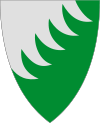 PEDAGOGISK RAPPORT FOR SKOLEN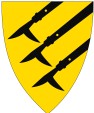 Unntatt offentlighetenJf. Lov om offentlighet i forvaltningen § 13Rapporten inneholder følgende opplysninger:8.  Eventuelle andre viktige forhold som kan ha innvirkning på læringsutbyttetRapport utarbeidet av: Navn:Dato:Skolens Navn:Tlf:Barnets navn:Født:1.  Rammebetingelser1.  RammebetingelserKlassetrinn:Gruppestørrelse:Organisering:Lærerressurs igruppen/på trinnet:Beskrivelse av opplæringsmiljø. Eksempelvis stabilitet i lærergruppen, problemtetthet og styrker:2.  Kulturell og språklig bakgrunn2.  Kulturell og språklig bakgrunnElevens morsmål (hvisnorsk gå til pkt. 3). Snakker eleven flere språk?I hvilke land har elevenbodd og hvor mange år:Hvor mange årskolegang før ankomst iNorge?Har eleven undervisning itråd med § 2.8 i Opplæringsloven? Hvis ja, beskriv tilbudet.3.  Elevens faglige fungering og ferdigheter3.  Elevens faglige fungering og ferdigheterElevens sterke sider:Områder der eleven harvansker:Faglig nivå sett i forholdtil trinnet for øvrig:Faglig nivå i forhold tilelevens antatte forutsetninger:Eksempler på fagligeprestasjoner som kan illustrere punktene over:Leksearbeid:Elevens læringsstil/arbeidsmåter/ læringsstrategier:4.  Elevens sosiale fungering i gruppen/på trinnet4.  Elevens sosiale fungering i gruppen/på trinnetTrivselSamhandlingHar eleven venner påskolenHar elevens sosialefungering endret segMestringsstrategierAndre viktige forhold5.  Hvordan er vanskene og barnets ressurser kartlagt – legg vedrapporter/utredninger5.  Hvordan er vanskene og barnets ressurser kartlagt – legg vedrapporter/utredningerNasjonale prøverAndre	kartlegginger,prøver eller testerObservasjoner av skolenObservasjoner/utredning foretatt av andreSensoriske kartlegginger(ved lese – skrivevansker skal syn sjekkes av optiker).6.  Arbeid etter prehenvisningssamtale med PP-tjenesten6.  Arbeid etter prehenvisningssamtale med PP-tjenestenKartlegging ogobservasjonTiltakResultat av tiltakEventuelt nye tiltak påbakgrunn av evalueringSkolens vurdering avelevens utbytte av opplæringstilbudetDato for ny drøfting medPPT7.  Videre arbeidUtviklingsutsiktene tilelevenSkolens vurdering avbehov for avvik fra læreplanverket (grunnleggende ferdigheter, fagmål og/eller generell del av læreplan).Skolens	vurdering	avbehov	for	avvik	på organisering